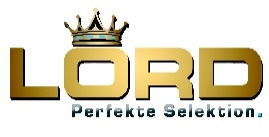 LORD C3Vestavná kombinovaná chladnička LORD C3 se díky své nízké spotřebě energie řadí do energetické třídy A++. Samozřejmostí je 5letá záruka ZDARMAKombinovaná chladnička LORD je vybavena technologií NoFrost, která zabraňuje tvorbě námrazy a ledu. Není tedy třeba mrazničku odmrazovat. V chladící části je použit systém automatického odmrazování. Díky 2 chladicím okruhům je možné samostatně regulovat teplotu jak v chladničce, tak i v mrazničce. Nedílnou součástí je invertor kompresor. Ten je pro svou moderní, bezuhlíkovou technologii, velmi odolný a úsporný, nedochází k nežádoucím vibracím a hluku. Výrobek je mimo jiné velmi tichý – jeho hlučnost je pouze 39dB.Chladnička má elektronické nastavování teploty a dva samostatné digitální ukazatele.  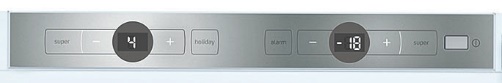 V chladicí části je umístěna HyperFresh plus zóna, která díky samostatnému nastavování umožňuje regulovat vzdušnou vlhkost a tím prodlužuje čerstvost a trvanlivost potravin až na dvojnásobek. Oceníte praktické funkce chladničky – „prázdninový režim“, rychlé zchlazení potravin a také vizuální a akustický alarm otevřených dveří.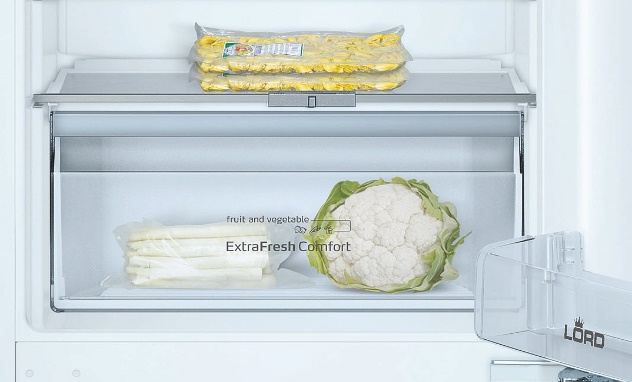 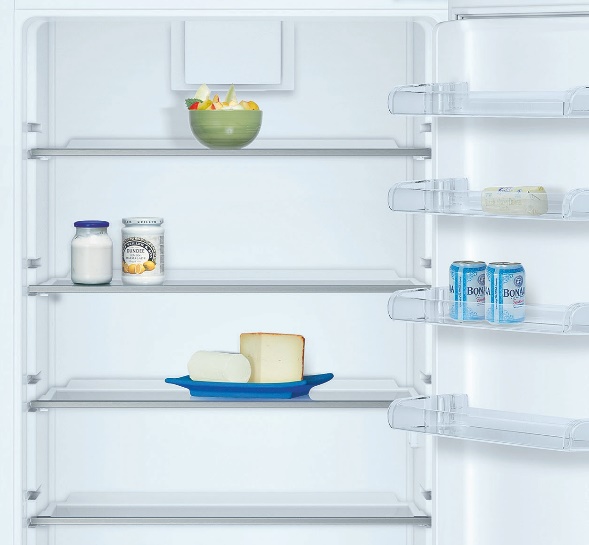 Výkonný cirkulační systém umožňuje rychlé zchlazení čerstvě vložených potravin a udržuje rovnoměrnou teplotu v celém prostoru chladničky.Úložný prostor je vybaven 5 policemi, které jsou vyrobeny z bezpečnostního skla. 4 z nich je možné snadno výškově regulovat. Součástí výrobku je také 5 přihrádek ve dveřích, z toho 1 na máslo, držák na lahve a vejce.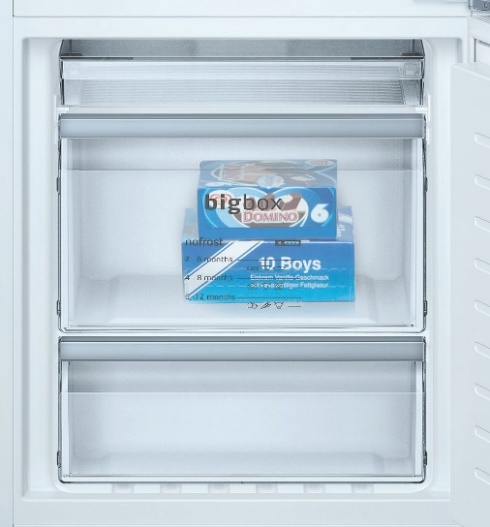 Chladnička je vybavena LED osvětlením.Mrazicí část disponuje 3 policemi, z niž jedna je určena ke skladování zvlášť objemných potravin – VarioZone.Zmrazovací kapacita je 12 kg/24h, součástí výbavy jsou 2 zásobníky na led a 2 chladicí akumulátory.Domácí spotřebiče značky LORD jsou pro naše zákazníky vyvíjeny a vyráběny v evropských továrnách. Opírají se o německou technologii, proslulou výbornou kvalitou a moderním designem.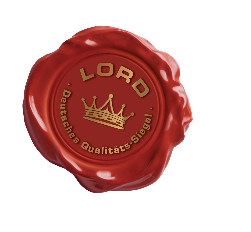 LORD C3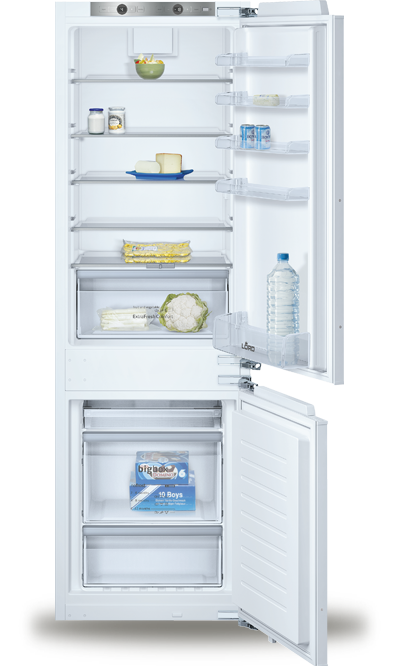 Vestavná kombinovaná chladničkaPevné uchycení dveříUmístění pantů: vpravo, lze zaměnitEnergetická třída: A++Spotřeba el. energie za rok: 221 kWhUžitný objem celkem: 254 lUžitný objem chladicí části: 187 lUžitný objem mrazicí části: 67 lTechnologie NoFrost v mrazničcePočet chladících okruhů: 2Invertor kompresorHlučnost: 39 dB(A) re 1 pWKlimatická třída: SN-ST (+10°C až +38°C)Elektronické nastavování teploty2 digitální ukazateleZobrazení teploty pro chladicí a mrazicí část zvlášťRychlé zchlazení, Rychlé zmrazeníFunkce Prázdniny, vizuální a akustický alarmChladicí částAutomatické odmrazováníVentilátor v chladicí částiHyperFresh plus zóna s nastavením vlhkostiLED osvětleníPočet polic: 5, z toho 4 výškově nastavitelnéMateriál polic: bezpečnostní skloPočet dveřních polic: 5Počet držáků na vejce: 3 (3x 4 vejce)Držák lahví ve dveřní poličce: 1Mrazicí částAutomatické odmrazování NoFrost		Zmrazovací kapacita: 12 kg/24h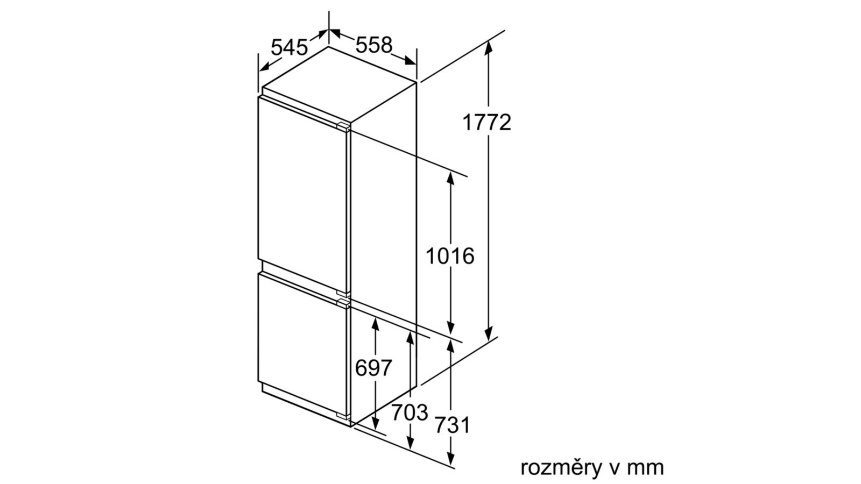 Doba skladování při výpadku proudu: 13 hPočet zásuvek: 3, z toho BigBox: 1VarioZone pro skladování objemných položek	Počet chladicích akumulátorů: 2Nádoba na led s krytem: 1Zásuvka na led: 1Ukazatel otevřených dveří				Chladivo: R600a – isobutan		Rozměry (V x Š x H): 177.2 x 55.8 x 54.5 cm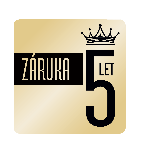 MOC 22 999,- KčNa všechny spotřebiče značky LORD poskytujeme v České a Slovenské republice 5 letou záruku ZDARMA, tj. 2 roky plná záruka + 3 roky bezplatný servis.